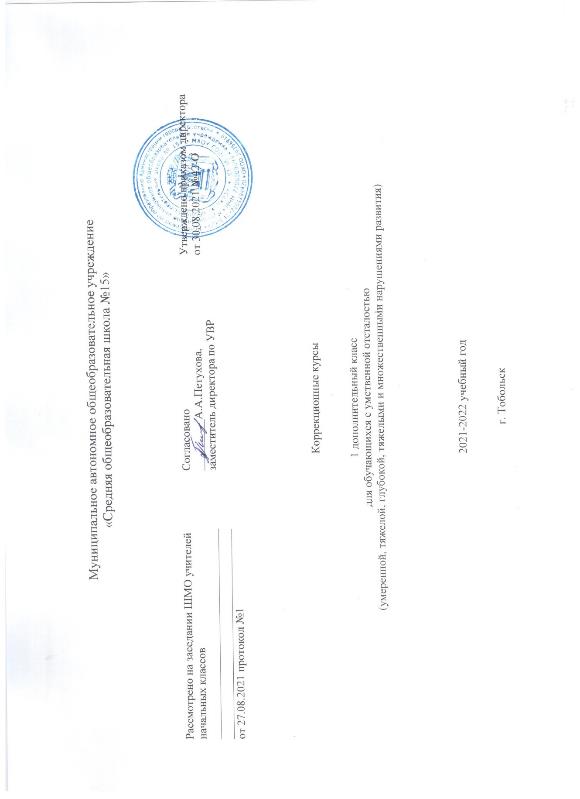 Программа коррекционного курса «Сенсорное развитие»Пояснительная запискаУ обучающихся, имеющих интеллектуальные и множественные нарушения в развитии выявляется целый комплекс нарушений, который включает в себя: нарушения мелкой и общей моторики, нарушения пространственной ориентировки и координации движений, нарушения познавательных психических процессов: восприятие, память, внимание, воображение, мышление и речь.Совершенствование работы всех видов анализаторов: зрительного, слухового, тактильно-двигательного, обонятельного, вкусового, осязательного является необходимой предпосылкой развития познавательной деятельности детей с интеллектуальной недостаточностью. Эффективность аналитико-синтетической деятельности в процессе восприятия также обеспечивает использование сенсомоторных действий: чтобы познакомиться с каким-то предметом практически, его нужно попробовать, потрогать руками, сжать, погладить, покатать и т.д. Развитие сенсорной системы тесно связано с развитием моторики, поэтому в программу включены задачи совершенствования координации движений, преодоления моторной неловкости.Занятия по развитию сенсорных процессов имеют важное коррекционно-развивающее значение, оказывают существенное воздействие на интеллектуальную, эмоциональную, двигательную сферу; способствуют формированию положительных навыков поведения учащихся с глубокой умственной отсталостью. Данный курс предполагает создание оптимальных условий познания ребенком каждого объекта в совокупности сенсорных свойств, качеств, признаков. Занятия способствуют формированию у обучающихся правильного представления об окружающей действительности, что в дальнейшем помогает эффективной социализации в обществе.Целью данного курса является   максимальная  коррекция  недостатков познавательных и эмоциональных процессов, обогащение чувственного опыта обучающегося в процессе целенаправленного систематического воздействия на сохранные анализаторы. Достижение поставленной цели подразумевает решение следующих задач: развитие зрительного, слухового, тактильного, кинестетического восприятия, а также восприятие запаха и вкуса как пропедевтика формирования навыков общения, предметно-практической и познавательной деятельности.Основной формой организации является комплексное занятие, которое проводится 1 раз в неделю в динамичной увлекательной форме с использованием разнообразных дидактических игр, игр разной подвижности, занимательных упражнений со сменой различных видов деятельности. Каждое занятие оснащается необходимыми наглядными пособиями, раздаточным материалом, техническими средствами обучения. Занятия  должны носить практическую направленность, быть тесно связаны с другими учебными предметами, готовить обучающихся к жизни в обществе. Программа «Сенсорное развитие» имеет концентрическую структуру. В каждом последующем классе задания усложняются, увеличивается объем материала, наращивается темп выполнения работы.Оценка достижений обучающихся производится по результатам диагностического обследования, которое проводится в конце первого и второго полугодия и данные оформляются в таблице мониторинга.В начале года проводится обследование уровня сформированности моторных и сенсорных процессов обучающихся, для чего используются диагностические задания Н.И.Озерецкого, М.О.Гуревича. Общая характеристика коррекционного курсаВ программе выделены два основных направления работы: формирование знаний сенсорных эталонов (цвет, форма, величина), и обучение использованию специальных (перцептивных) действий, необходимых для выявления свойств и качеств какого-либо предмета. Развитие сенсорной системы тесно связано с развитием моторной системы, поэтому в программу включены задачи совершенствования координации движений, преодоления моторной неловкости, скованности движений, развития мелкой моторики руки, пальчиковые игры и упражнения, двигательные минутки, танцевальные движения и др.По каждому разделу происходит усложнение заданий от первого к четвертому классу. В основе программы лежит комплексный подход, который предполагает на одном занятии решение задач из нескольких разделов программы, что способствует целостному развитию ребенка. Коррекционный курс «Сенсорное развитие» предусматривает изучение следующих разделов: развитие моторики, графомоторных навыков; тактильно-двигательное восприятие; кинестетическое и кинетическое развитие; восприятие формы, величины, цвета; конструирование предметов; развитие зрительного восприятия; восприятие особых свойств предметов через развитие обоняния, барических ощущений, вкусовых качеств; развитие слухового восприятия; восприятие пространства и времени.Особое место отводится работе по укреплению моторики рук, развитию координации движений кисти рук и пальцев. Включение упражнений на развитие моторики, графомоторных навыков направлено на  расширение двигательного опыта учащихся, развитие умения согласовывать движения различных частей тела, целенаправленно выполнять действия по инструкции педагога, что является основой для формирования у учащихся пространственной ориентировки. На формирование у детей ощущений от различных поз и движений тела и отдельных его частей направлен цикл упражнений на кинестетическое и кинетическое развитие. Особую роль играет развитие тактильно-двигательного восприятия, которое способствует формированию всей полноты представлений об объектах окружающего мира. Предметы могут обладать такими свойствами, которые невозможно узнать и определить только с помощью зрительного или слухового анализатора. Формирование ощущений этого вида у детей с интеллектуальной недостаточностью значительно затруднено, т.к. наблюдается пассивность и недостаточная целенаправленность осязательной деятельности; несогласованность движений рук, импульсивность, поспешность, недостаточная сосредоточенность всей деятельности и соответственно большое количество ошибок при распознавании объектов.  Особое значение придается развитию осязания, так как недостатки его развития отрицательно сказываются на формировании наглядно-действенного мышления. С помощью осязания уточняется, расширяется и углубляется информация, полученная другими анализаторами, а взаимодействие зрения и осязания дает более высокие результаты в познании. Органом осязания служат руки. Осязание осуществляется целой сенсорной системой анализаторов: тактильного, двигательного (кинестетический, кинетический), зрительного.Замедленность, узость восприятия, недостаточная дифференцированность значительно затрудняют детям с нарушением развития ознакомление с окружающим миром. Важная роль в программе отводится упражнениям на восприятие формы, величины, цвета предметов, занятиям по конструированию, которые помогают расширять и закреплять знания учащихся о сенсорных эталонах. Учитывая особенности психофизиологического развития детей с интеллектуальными нарушениями, такая работа требует системного и последовательного подхода. Такие дети затрудняются в различении, дифференциации и последовательности обследования форм. Им свойственны фрагментарность, бедность восприятия, неумение анализировать и сравнивать. То же  проявляется и при знакомстве с величиной предметов.  В программе предусмотрены упражнения на восприятие формы, величины и цвета, группирование предметов по различным признакам (2—3), составление цепочки из геометрических фигур, сравнение плоскостных и объемных фигур. Познавая  особые свойства предметов через развитие обоняния, температурные ощущения, вкусовые качества обучающийся узнает окружающий мир во всем многообразии его свойств, качеств, вкусов, запахов.  Значительные отклонения в речевой деятельности умственно отсталого ребенка связаны с нарушениями слухового восприятия вследствие их малой дифференцированности. Им свойственны ограниченное понимание обращенной речи,  задержка развития фонематического слуха, снижение познавательной активности, неустойчивость внимания, моторное недоразвитие. Для решения указанных недостатков в программу включены упражнения на развитие слухового восприятия.Важное место занимает обучение детей пространственной ориентировке,  что представляет большую трудность для учащихся с интеллектуальной недостаточностью, поэтому в программу введены упражнения на восприятие пространства. Особой сложностью  для учащихся с интеллектуальными нарушениями является восприятие времени.  Так как время трудно представить: оно всегда в движении, текуче, непрерывно. Ряд упражнений,  включенных в программу, предполагает формирование временных понятий и представлений: сутки, времена года. 	Для проведения коррекционной работы требуется специально организованная предметно-пространственная среда: функционально ориентированные игрушки и пособия для развития сенсомоторных функций; игрушки и пособия для развития тонкой моторики, спортивный инвентарь для развития крупной моторики; оборудование для занятий музыкой, ритмикой, изобразительной деятельностью; разнообразный арсенал техники арт-терапии.Описание места коррекционного курса «Сенсорное развитие»Занятия по сенсорному развитию являются частью коррекционного курса «Коррекционно-развивающие занятия» и входят в учебный план основной образовательной программы  для учащихся 2 варианта обучения. Целенаправленная системная работа по сенсорному воспитанию позволяет сдвинуть сроки и увеличить темп сенсорного развития ребенка, преодолев многие отклонения в развитии восприятия умственно отсталых детей, значительно приблизив его к нормативному уровню. Работа по сенсорному воспитанию оказывает существенное воздействие на весь ход психического развития ребенка, стимулируя развитие деятельности, мышления и речи.Планируемые результаты освоения программы по сенсорному развитиюВ рабочей программе даны конкретные формулировки планируемых результатов, которые могут быть не достигнуты в течение одного или нескольких занятий. 1 классК концу учебного года учащийся должен:- выполнять действия по инструкции педагога, обращаться за помощью к педагогу;- пользоваться письменными принадлежностями;- сравнивать предметы по одному из указанных признаков: форма, величина, цвет;- соотносить и различать основные цвета;- группировать геометрические фигуры;- составлять предмет из частей;- определять на ощупь величину предмета;- определять отличительные и общие признаки двух предметов (с помощью педагога);- различать простые речевые и неречевые звуки;- ориентироваться на плоскости листа бумаги и на собственном теле (с помощью педагога);- определять части суток (день-ночь).Способы и формы оценивания результатов прохождения программы по сенсорному развитиюКоррекционный курс имеет безотметочную  систему прохождения материала. Результат выполнения задания отмечается жетоном (смайликом), картинкой, табличкой со словом, сюрпризом, используются слова-одобрения, карточки с эмоциями. В конце занятия можно использовать  прием цветограммы. Детям предлагается прикрепить (нарисовать, раскрасить) соответствующий  по цвету символ, определяя качество выполненного самостоятельно задания или практическую деятельность. Сравнение результатов изменения цветовой гаммы на протяжении некоторого времени позволяет наблюдать динамику качества выполненной работы, сравнивая личные результаты.Из-за системных нарушений развития обучающихся с умеренной и тяжелой умственной отсталостью для данной категории детей показан индивидуальный уровень итогового результата общего образования. Итоговые достижения обучающихся с умеренной и тяжелой умственной отсталостью (вариант 2) принципиально отличаются от требований к итоговым достижениям детей с легкой умственной отсталостью (вариант 1). Они определяются индивидуальными возможностями ребенка и тем, что его образование нацелено на максимальное развитие жизненной компетенции. По итогам освоения отраженных в программе задач и анализа результатов обучения составляется развернутая характеристика учебной деятельности ребёнка, оценивается динамика развития его жизненных компетенций. При оценке результативности обучения важно учитывать затруднения обучающегося в освоении программы, которые не должны рассматриваться как показатель неуспешности их обучения и развития в целом. Так же должны учитываться особенности психического, неврологического и соматического состояния каждого обучающегося. При предъявлении и выполнении всех видов заданий обучающимся должна оказываться помощь: разъяснение, показ, дополнительные словесные, графические и жестовые инструкции; задания по подражанию, совместно распределенным действиям и др. При оценке результативности достижений необходимо учитывать степень самостоятельности ребенка. Мониторинг результатов обучения проводится не реже одного раза в полугодие. В ходе мониторинга оценивается уровень сформированности представлений, действий и операций таким образом: выполняет действие самостоятельно, выполняет действие по инструкции (вербальной или невербальной), выполняет действие по образцу, выполняет действие с частичной физической помощью, выполняет действие со значительной физической помощью, действие не выполняет; представление: узнает объект, не всегда узнает объект (ситуативно), не узнает объект. Итоговые результаты образования за оцениваемый период оформляются описательно в дневниках наблюдения и в форме характеристики за учебный год. В случае затруднений в оценке сформированности действий, представлений в связи с отсутствием видимых изменений, обусловленных тяжестью имеющихся у ребенка нарушений, следует оценивать его эмоциональное состояние, другие возможные личностные результаты:•	умение пользоваться невербальными формами коммуникации;•	использовать руку для решения коммуникативных задач;•	пользоваться указательным жестом, согласуя движения глаза и руки;•	проявлять интерес к окружающему (людям, действиям с игрушками, предметами, материалами);•	слушать и проявлять интерес к речевым высказываниям взрослых, стихам, потешкам, песенкам; •	воспроизводить знакомые звукоподражания, слова и усеченные фразы;•	выполнять действия по простым речевым инструкциям.Содержание коррекционного курса по сенсорному развитиюПрограммно-методический материал включает следующие разделы: «Зрительное восприятие», «Слуховое восприятие», «Кинестетическое восприятие», «Восприятие вкуса», добавлен раздел по развитию тактильно-двигательного восприятия, материал по развитию мелкой и общей моторики, графомоторных навыков, восприятия пространства и времени.Содержание каждого раздела представлено по принципу от простого к сложному. Сначала проводится работа, направленная на расширение диапазона воспринимаемых ощущений ребенка, стимуляцию активности. Под активностью подразумеваются психические, физические, речевые реакции ребенка, например: эмоционально-двигательная отзывчивость, концентрация внимания, вокализация. В дальнейшем в ходе обучения формируются сенсорно-перцептивные действия. Ребенок учится не только распознавать свои ощущения, но и перерабатывать получаемую информацию, что в будущем поможет ему лучше ориентироваться в окружающем мире.При переходе из класса в класс задания усложняются и по объёму и  сложности, что позволяет лучше закреплять уже изученный материал. 1 классРазвитие крупной и мелкой моторики, графомоторных навыков Развитие крупной моторики. Целенаправленность выполнения действий и движений по инструкции педагога (броски в цель, ходьба по «дорожке следов»). Согласованность действий и движений разных частей тела (повороты и броски, наклоны и повороты). Развитие и координация движений кисти рук и пальцев. Пальчиковая гимнастика и игры. Развитие координации движения руки и глаза (нанизывание бус, продевание шнурка в отверстия). Раскрашивание по трафарету. Кинестетическое и кинетическое развитиеФормирование ощущений от различных поз и движений тела, верхних и нижних конечностей, головы. Выполнение упражнений по заданию педагога. Выразительность движений (имитация повадок зверей, игра на различных музыкальных инструментах).Тактильно-двигательное восприятиеОпределение на ощупь объемных предметов, их величины, плоскостных фигур. Работа с пластилином (раскатывание). Игры с крупной мозаикой.Восприятие формы, величины, цвета; конструирование предметов Формирование сенсорных эталонов плоскостных геометрических фигур (круг, квадрат, прямоугольник, треугольник) в процессе выполнения упражнений. Выделения признаков формы; называние основных геометрических фигур. Классификация предметов и их изображений по форме, по показу. Работа с геометрическим конструктором. Сопоставление двух предметов контрастных величин по высоте. Различение основных цветов (красный, жёлтый, зелёный, синий). Конструирование фигур и предметов из составляющих частей (2-3 детали). Составление целого из частей на разрезном наглядном материале (2-3 детали).Развитие зрительного восприятия и зрительной памяти Обследование предметов, состоящих из 2-3 деталей. Дифференцированное зрительное восприятие двух предметов: нахождение отличительных и общих признаков (с помощью). Определение изменений в предъявленном ряду (из трех). Нахождение «лишней» игрушки, картинки. Восприятие особых свойств предметов (развитие обоняния, вкусовых качеств, барических ощущений) Контрастные температурные ощущения (холодный – горячий). Различение на вкус (сладкий, солёный). Запах приятный и неприятный. Тематическое планирование1 класс МониторингСистема оценки достижения обучающимся с умственной отсталостью (2 вариант) планируемых результатов освоения адаптированной основной образовательной программы Средства мониторинга и оценки динамики обучения.Условные обозначения№ п/пНаправления коррекцииКол-вочасСрокиОсновное содержание работВиды деятельностиРезультатыРазвитие моторики, графомоторных навыков Развитие моторики, графомоторных навыков Развитие моторики, графомоторных навыков Развитие моторики, графомоторных навыков Развитие моторики, графомоторных навыков Развитие моторики, графомоторных навыков Развитие моторики, графомоторных навыков 1Обследование сенсорных процессовВыполнение диагностических упражненийИгровая, предметная (работа с предметами, карточками)2Развитие мелкой моторики пальцев рукПальчиковая гимнастика и игры с речевым сопровождениемПознавательная, практическая3Формирование навыков владения пишущим инструментомЗакрашивание контуров (круг) по трафарету фломастерами, краскамиПознавательная,  практическая (работа с фломастерами, красками, губкой, трафаретами)4Развитие координации движений руки и глазаНанизывание крупных бусин  на шнурок, продевание шнурка в отверстия (присоединение деталей к целому)Познавательная, игровая, практическая, предметная (работа с бусинами, со шнуровками)5Развитие координации движений руки и глазаВыполнение практических действий с бумагой (сминание  и разрывание)Игровая, предметно-практическая (работа с бумагой)6Развитие крупной моторикиВыполнение действий и движений по инструкции педагога, формирование чувства равновесия («дорожка следов»)Игровая, предметная (работа с крупными предметами, сенсорными дорожками)Тактильно-двигательное восприятие 	Тактильно-двигательное восприятие 	Тактильно-двигательное восприятие 	Тактильно-двигательное восприятие 	Тактильно-двигательное восприятие 	Тактильно-двигательное восприятие 	Тактильно-двигательное восприятие 	1Упражнения на узнавание предметов на ощупьОпределение на ощупь предметов с разными свойствами (разные поверхности материалов) Познавательная, практическая, исследовательская (работа с предметами, сенсорными панелями, мешочком (ширмой))2Упражнения на узнавание на ощупь формы предметовОпределение на ощупь предметов разной формы (из 2-3) (Дидактическая игра «Волшебный мешочек»)Познавательная, практическая, исследовательская (работа с предметами, мешочком, игрушками резко отличающейся формы) 3Работа с материалами разными на ощупьРабота с пластилином, пластичной массой и глиной (твердое и мягкое состояние)Игровая, практическая (работа с пластилином, пластичной массой, глиной)Кинестетическое и кинетическое развитие 	Кинестетическое и кинетическое развитие 	Кинестетическое и кинетическое развитие 	Кинестетическое и кинетическое развитие 	Кинестетическое и кинетическое развитие 	Кинестетическое и кинетическое развитие 	Кинестетическое и кинетическое развитие 	1Упражнения на развитие общей моторикиДвижения и позы  нижних и верхних конечностей (упражнения по инструкции педагога)Познавательная, практическая (упражнения по инструкции педагога, имитация движений и поз – природных явлений – ветер, дождь, солнце)Восприятие формы, величины, цвета; конструирование предметовВосприятие формы, величины, цвета; конструирование предметовВосприятие формы, величины, цвета; конструирование предметовВосприятие формы, величины, цвета; конструирование предметовВосприятие формы, величины, цвета; конструирование предметовВосприятие формы, величины, цвета; конструирование предметовВосприятие формы, величины, цвета; конструирование предметов1Восприятие формыРазличение предметов по форме (объемные и плоскостные)Познавательная, предметная, практическая (работа с предметами, коробка форм)2Восприятие величиныСравнение  предметов по высоте (большой, маленький, самый большой)Познавательная, предметная, практическая (работа с предметами – матрешками, пирамидками)3Формирование целостного образа предметовСоставление целого из частей (2—3 детали) на разрезном наглядном материалеПознавательная, игровая, предметная (работа с разрезными картинками, кубиками, мягкими пазлами)4Восприятие цветаЗнакомство с основными цветами (красный, желтый, зеленый, синий)Познавательная, игровая (работа с предметами, картинками)5Восприятие цветаРазличение и обозначение основных цветов.Познавательная, игровая, предметная (работа с предметами разного цвета; работа с игровым и раздаточным материалом)Развитие зрительного восприятияРазвитие зрительного восприятияРазвитие зрительного восприятияРазвитие зрительного восприятияРазвитие зрительного восприятияРазвитие зрительного восприятияРазвитие зрительного восприятия1Развитие зрительного внимания, подражания, формирование целостного образа предметовНахождение явных отличий на наглядном материале (сравнение двух предметов, игрушек)Познавательная, игровая, практическая (работа с предметами)2Развитие зрительного внимания, подражания, формирование целостного образа предметовРазличение силуэтных и контурных изображений предметов; соотнесение предмета с изображением Познавательная, игровая, практическая (работа с картинками, предметами)Восприятие особых свойств предметовВосприятие особых свойств предметовВосприятие особых свойств предметовВосприятие особых свойств предметовВосприятие особых свойств предметовВосприятие особых свойств предметовВосприятие особых свойств предметов1Опознание предметов по температурным характеристикамРазвитие осязания (температурные ощущения – холодный - теплый).	Познавательная, исследовательская, предметная (работа с водой, предметами)2Группирование предметов по вкусовым характеристикамРазличие вкусовых качеств (сладкое —соленое)Познавательная, исследовательская, предметная (работа с предметами)3Опознание предметов по запахуРазвитие обоняния (контрастные ароматы: резкий — мягкий; пищевые запахи), обозначение ощущений жестами, мимикой	Познавательная, исследовательская, практическая (работа с предметами, запахами)Развитие слухового восприятия 	Развитие слухового восприятия 	Развитие слухового восприятия 	Развитие слухового восприятия 	Развитие слухового восприятия 	Развитие слухового восприятия 	Развитие слухового восприятия 	1Развитие слухового внимания, опознание предметов по звуковым характеристикамУзнавание на слух звуков шумовых и музыкальных инструментов (из 2-3) Игровая, практическая (работа с предметами, музыкальными инструментами - погремушка, барабан, колокольчик, гармошка, бубен)2Опознание предметов и явлений по звуковым характеристикамЗвуковая имитация (подражание звукам окружающей среды)Игровая, практическая, игровая (работа с предметами, музыкальными инструментами, аудиозаписями)3Опознание предметов и явлений по звуковым характеристикамРазличение по голосу (Дидактическая игра «Кто позвал тебя, скажи (покажи)»)Познавательная, игровая (прослушивание аудиозаписей, работа с предметами)Восприятие пространстваВосприятие пространстваВосприятие пространстваВосприятие пространстваВосприятие пространстваВосприятие пространстваВосприятие пространства1Восприятие пространственных отношений и ориентировка в пространствеОриентировка в помещении, движение в заданном направлении, обозначение словом (жестом) направления движения (понятия «верх» - «низ»)Игровая, практическая (работа с предметами)2Восприятие пространственных отношений и ориентировка на плоскостиОриентировка на листе бумаги, расположение объемных предметов на плоскости листа (Дидактическая игра «Расположи предметы на листе бумаги по контуру»)Познавательная, игровая (работа с предметами, бумагой; рисование на вертикальной поверхности)Восприятие времениВосприятие времениВосприятие времениВосприятие времениВосприятие времениВосприятие времениВосприятие времени1Восприятие временных представленийСравнение изображений на картинках, обозначение определенным цветом времени суток (день-ночь)Познавательная, игровая, практическая (работа с картинками, цветными фишками - кружочками (день – красная, ночь - черная); рисование)Содержание1 полугодие2  полугодиеСенсорное развитиеСенсорное развитиеСенсорное развитие- различение свойств и качеств предметов- доставание предметов из «волшебного» мешочка по тактильному образцу- складывание разрезной картинки - собирание пирамидки- группирование предметов по заданному признаку- использование метода проб- опознание предметов по температурным состояниям или вкусу, запаху- различение звучаний музыкальных инструментов, явлений- выполнение задания по речевой инструкции- выполнение пальчиковых упражнений- ориентировка в пространстве, на столе или листеУровни освоения (выполнения) действий / операцийУровни освоения (выполнения) действий / операций1. Пассивное участие / соучастие.  - действие выполняется взрослым (ребенок позволяет что-либо сделать с ним)._2. Активное участие. действие выполняется ребёнком:- со значительной помощью взрослогоП- с частичной помощью взрослогоЧП- по последовательной инструкции (изображения или вербально)И- по подражанию или по образцу О- полностью самостоятельно +Сформированность представленийСформированность представлений1. Представление отсутствует-2. Не выявить наличие представлений?3. Представление на уровне:- использования по прямой подсказкепп- использование с косвенной подсказкой (изображение) п- самостоятельное использование +